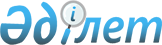 О снятии ограничительных мероприятий на территории села Федосеевка Аулиекольского района Костанайской областиРешение акима Сулукольского сельского округа Аулиекольского района Костанайской области от 30 октября 2017 года № 1. Зарегистрировано Департаментом юстиции Костанайской области 17 ноября 2017 года № 7317
      В соответствии со статьей 35 Закона Республики Казахстан от 23 января 2001 года "О местном государственном управлении и самоуправлении в Республике Казахстан", с подпунктом 8) статьи 10-1 Закона Республики Казахстан от 10 июля 2002 года "О ветеринарии", и на основании представления руководителя государственного учреждения "Аулиекольская районная территориальная инспекция Комитета ветеринарного контроля и надзора Министерства сельского хозяйства Республики Казахстан" от 4 сентября 2017 года № 366 аким Сулукольского сельского округа РЕШИЛ:
      1. Снять ограничительные мероприятия по бруцеллезу крупного рогатого скота на территории села Федосеевка Аулиекольского района Костанайской области.
      2. Признать утратившим силу решение акима Сулукольского сельского округа от 27 сентября 2016 года № 1 "Об установлении ограничительных мероприятий на территории села Федосеевка Аулиекольского района Костанайской области" (зарегистрировано в Реестре государственной регистрации нормативных правовых актов под № 6637, опубликовано 13 октября 2016 года в газете "Әулиекөл").
      3. Контроль за исполнением данного решения оставляю за собой.
      4. Настоящее решение вводится в действие по истечении десяти календарных дней после дня его первого официального опубликования.
      СОГЛАСОВАНО
      Руководитель государственного
      учреждения "Отдел ветеринарии
      акимата Аулиекольского района"
      ______________ Ахметжанова Д.А.
      СОГЛАСОВАНО
      Руководитель государственного
      учреждения "Аулиекольская
      районная территориальная
      инспекция Комитета ветеринарного
      контроля и надзора Министерства
      сельского хозяйства Республики Казахстан"
      ______________________ Тайшибаев А. Т.
      СОГЛАСОВАНО
      Руководителя республиканского
      государственного учреждения
      "Аулиекольское районное Управление
      охраны общественного здоровья
      Департамента охраны общественного здоровья
      по Костанайской области Комитета охраны
      общественного здоровья Министерства
      здравоохранения Республики Казахстан"
      ______________________ Дуйсенов Е. Г.
					© 2012. РГП на ПХВ «Институт законодательства и правовой информации Республики Казахстан» Министерства юстиции Республики Казахстан
				
      Аким Сулукольского
сельского округа

К. Шарипов
